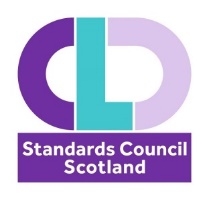 Community Development National Occupational Standards reviewSteering Group14 October 202210:00 – 11:30 All papers/information available on NOS i-develop page: Course: Review of National Occupational Standards 2022-23, Topic: Community Development (i-develop-cld.org.uk)ItemLead1Welcome and introductionsKirsty welcomed everyone to the meeting.Present: Anna Clarke – Northern IrelandMick Doyle – ScotlandApologies:Sue Gill – EnglandIn attendance:Tracey Brown – SQACaroline Egerton – CCEAKirsty Gemmell – CLDSCSteven Maclennan - CLDSC2Background to NOS, approach to NOS reviews 3Review of Career Development Functional Map Summary Community Development National Occupational Standards (cldstandardscouncil.org.uk)Include what is cd practice as key purpose from 2015 summaryScotland – democratic renewal is a bigger part now. Should this be included and more explicitHow do we reach parts of the broader CD family who may not immediately relate?Important to maintain standards in different environments. Can include values – refer to NOS writing principles4Review of StandardsCommunity Development National Occupational Standards 2015 (cldstandardscouncil.org.uk)Requirement to implement nos based on current relevant legislation in own nation5Next steps - approach to governance and NOS sign-offWould be good for people to have a session on what has emerged closer to the end of the process.   Mid-end February – all nations. Hold another set of focus groups early December prior to draft nos being submitted Welsh repFocus Group sign ups to dateEngland – 15                Wales - 0Scotland – 39               Ireland – 1 (Anna)    Sue’s feedback – in synch with what was discussed.6AOCBASK sqa qwarding bvody to run a report on nos not used in optional units.Try to ensusre complimenting iacd standards and all Ireland standards. 7Date of Next meeting 8 NOVEMBER 3.30PM SEND FOCUS GROUP KEY INFO IN ADVANCE. 12 DECEMBER 2PM